ПЕРВОЕ ИНФОРМАЦИОННОЕ  СООБЩЕНИЕУважаемые коллеги!ФГБОУ ВО «Санкт-Петербургский государственный университет ветеринарной медицины» приглашает  принять участие всех желающих, в работе Международной научно-практической конференции «Теория и практика ветеринарной фармации, экологии и токсикологии в апк», посвященной 100-летию кафедры фармакологии и токсикологии СПбГУВМ, которая состоится 19-21 мая 2021 года.ОРГАНИЗАТОРЫ КОНФЕРЕНЦИИФедеральное государственное бюджетное образовательное учреждение высшего образования «Санкт-Петербургский государственный университет ветеринарной медицины» Межрегиональная общественная организация «Петровская академия наук и искусств»НАПРАВЛЕНИЯ РАБОТЫ КОНФЕРЕНЦИИПроблемные вопросы классической экспериментальной и клинической фармакологии, токсикологии, экологии и фармации.Разработка эффективных и безопасных лекарственных средств и их применение в  животноводстве.Рациональное использование лекарственных средств в животноводстве (фармакопрофилактика и фармакотерапия).Токсико-экологическая оценка кормовых добавок, объектов животноводства и животноводческой продукции.Методология преподавания ветеринарной фармакологии, токсикологии, экологии и фармации с учетом новых образовательных стандартов.ФОРМЫ УЧАСТИЯ:заочное (только статья в сборнике);очное / on-line (участие в конференции и статья в сборнике; если участие с докладом on-line, просьба указать  в заявке). Доклад должен быть расчитан на 5-7 минут. ОФОРМЛЕНИЕ СТАТЬИ	Материалы присылать в электронном носителе с использованием компьютерной программы Microsoft Word 97/2000/2007. Шрифт Times New Roman, кегль 12, через один интервал. Все поля по 2 см. Объем материалов до 2-3 страниц, без таблиц и графиков. Сверху названия статьи (не более двух строк) пишется УДК, под названием фамилия, инициалы, ученая степень, должность автора (ов) и аббревиатура учреждения, страна. Аннотация включает 3-4 предложения, и показывает всю новизну и актуальность работы. Раздел «Ключевые слова» включает 3-4 слова, отражающих тематику работы. Далее следуют материалы статьи. В конце текста помещаются ссылки на цитируемую литературу ( раздел «Литература»), нумеруются по порядку упоминания в тексте и проставляются в квадратных скобках, например [1]. После раздела «Литература», на английском языке указываются названия статьи , фамилия и инициалы автора (-ов), ученая степень, должность автора (ов) и аббревиатура учреждения, страна , Summary и ключевые слова.	Внимание! Авторы несут полную ответственность за достоверность сведений и оформление материалов. Предоставляемые материалы должны быть тщательно выверены и отредактированы, готовые к публикации, не требующие правки и нигде не были публикованы ранее. Статьи печатаются в авторской редакции. При несоблюдении требований к оформлению материалов, несоответствии их тематике конгресса, а также срока их представления – оргкомитет оставляет за собой право не принимать их к публикации. Процент оригинальности текста должен быть не ниже 60%. Вместе со статьей необходимо приложить справку на антиплагиат. Материалы конференции публикуются в сборнике материалов бесплатно. Материалы конгресса будут размещены в базе РИНЦ, сборинку будет присвоен индекс DOI и ISBN. При желании авторов может присвоен индекс DOI отдельно статье (стоимость 500 рублей, указывать необходимость в заявке). Приоритет отдается статьям, содержащим ссылки на публикации сотрудников ФГБОУ ВО СПбГУВМ.Пример ОФОРМЛЕНИЯ статьиУДК: 615.35/.37.014.43:619Актуальность применения БАВ в ветеринарии и пути повышения активности препаратовПопова О.С., доц., к.в.н., Барышев В.А. асс., к.в.н., Токарева О.А. асс., к.в.н.(ФГБОУ ВО СПбГУВМ, Россия)Аннотация. Год за годом количество лекарств растет не только в ветеринарии, но и в медицине. Но, несмотря на большой ассортимент лекарств, заболеваемость животных не снижается. Мы предложили ряд препаратов на основе растительных компонентов, сорбенов и хитозана. Эти препараты прошли успешные лабораторные и производственные испытания.Ключевые слова: фитобиотики, сорбенты, биологически активные веществаТекст. текст. текст. текст. текст. текст. текст. текст. текст. текст. текст. текст. текст. текст. текст. текст. текст. текст. текст. текст. текст. текст. текст [1,2]. Литература. 1. Соколов, В.Д. Новые биологически активные вещества в ветеринарии / В.Д. Соколов, Н.Л. Андреева // Аграрный вестник Урала. – 2012. - №5 (97). – С. 23-24. 2..https://incrussia.ru/news/brend-zelenoj-produktsii/ (дата обращения 20.04.2019). The relevance of the use of biologically active substances in veterinary medicine and ways to increase the activity of drugsPopova O.S., аssociate рrofessor, Ph.D., Baryshev V.A. аss., Ph.D., Tokareva O.A. аss., Ph.D(FGBOU VO SPbGUVM, Russia)Summary. Year after year, the number of drugs is growing, not only in veterinary medicine, but also in medicine. But, despite the large range of medicines, the incidence of animals is not reduced. We have proposed a number of drugs based on plant components, sorbens and chitosan. These drugs have passed successful laboratory and production tests.Key words: phytobiotics, sorbents, biologically active substances Заполненнуюрегистрационную форму на участие ( формат .pdf)  и статью, необходимо отправить на электронную почту до 15 апреля 2021 года (включительно). Файл с материалами просьба называть по фамилии первого автора с расширением (указывается начало названия статьи).Статьи направлять на электронный адрес – farm_congress@mail.ruК 1 мая 2021 года участникам конференции будут высланы программы и приглашения.Регистрационная форма для участия заполняется на каждого автора статьиАдрес оргкомитета: 196084, Санкт-Петербург, ул. Черниговская, дом 5. СПбГУВМ, кафедра фармакологии и токсикологии, ответственное лицо Попова Ольга Сергеевна. Тел/факс (812) 387-11-58. Обращаем ваше внимание, что заказ гостиницы осуществляется участниками самостоятельно. Ближайшая гостиница Россия (www.rossiya-hotel.ru), м. Парк Победы, тел. для бронирования 8(812)-6128200; 8(812)-6128216, 8(812)-2451260.Оргкомитет конференции.Полное наименование учрежденияФИОУченая степень, званиедолжностьАдрес, телефонE-mail:Форма участия (очное/заочное)Тема доклада (название статьи)Научное направление (секция) конференцииСогласие на публикацию материалов и персональных данных в электронном видеDOI (нужен/не нужен). Если DOI к статье нужен, необходимо указать контактный телефон/почту контактного лицаДата, подпись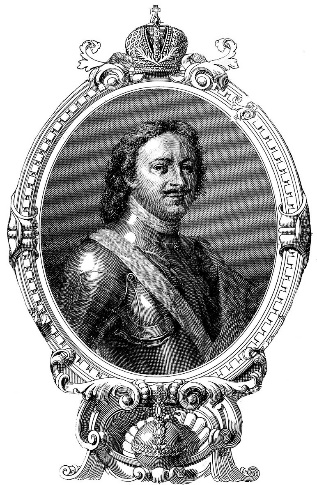 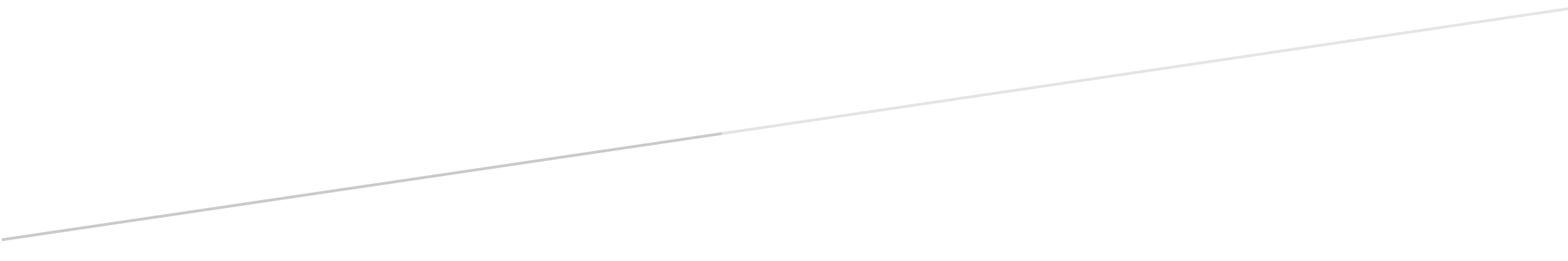 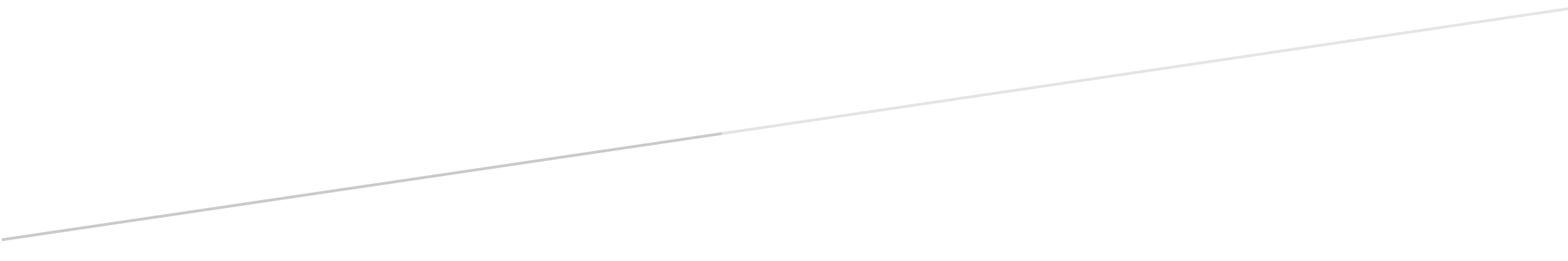 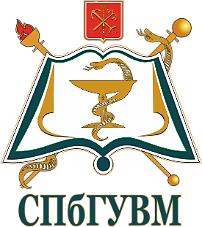 